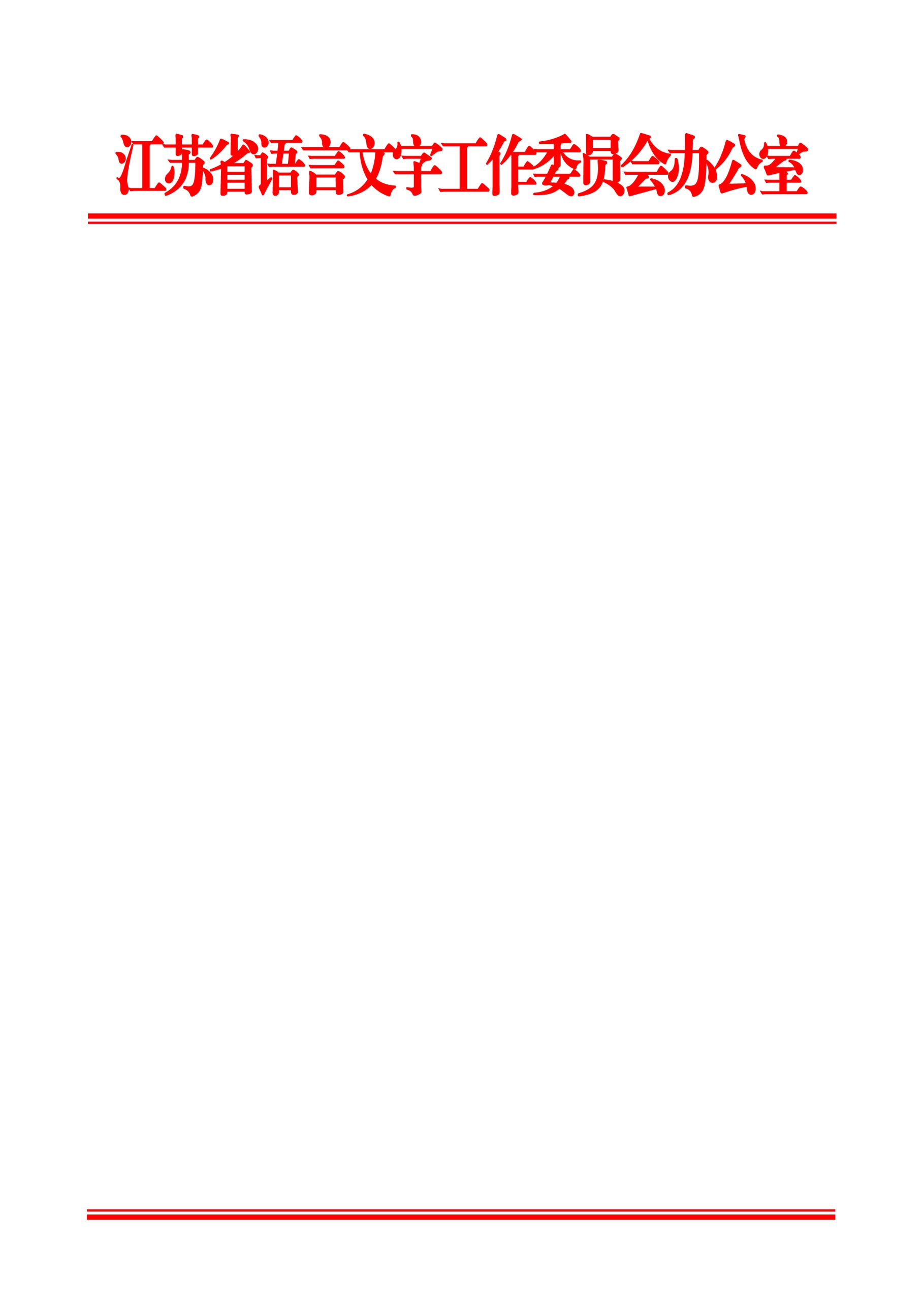 江苏省普通话水平测试考生在线报名操作手册注册登录使用电脑登录江苏政务服务网www.jszwfw.gov.cn，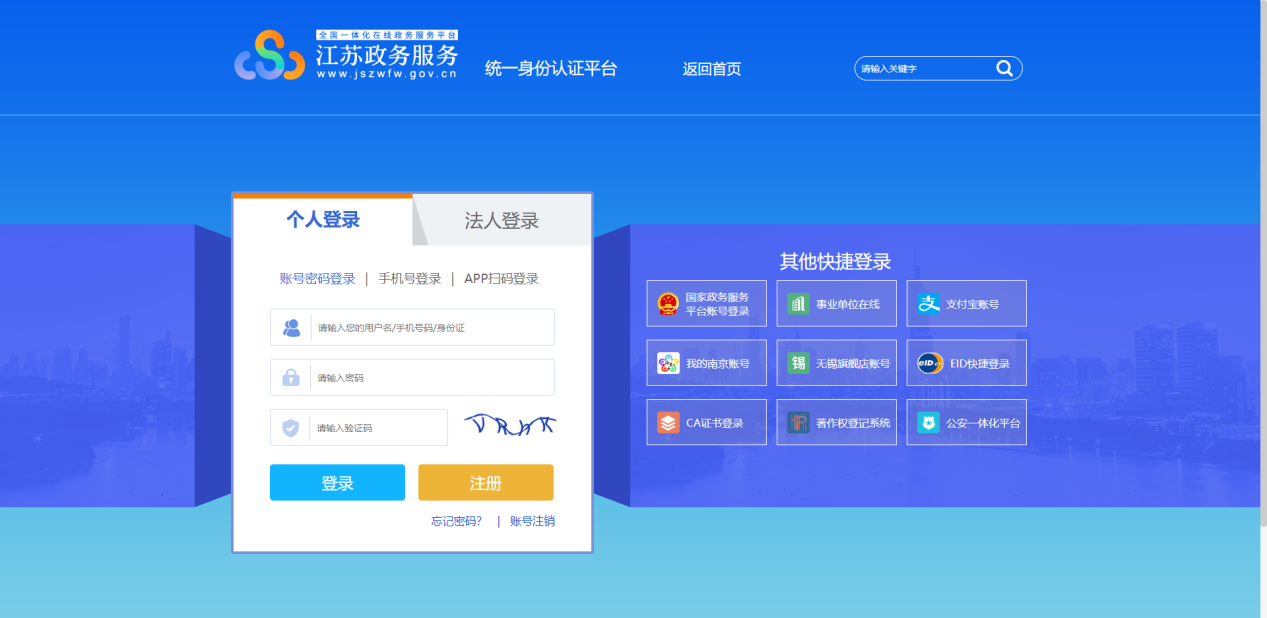 注册个人账号，填写所需信息并进行实名认证（注意：姓名、身份证号、手机号三项必须为本人实名）注册完毕后，进行登录。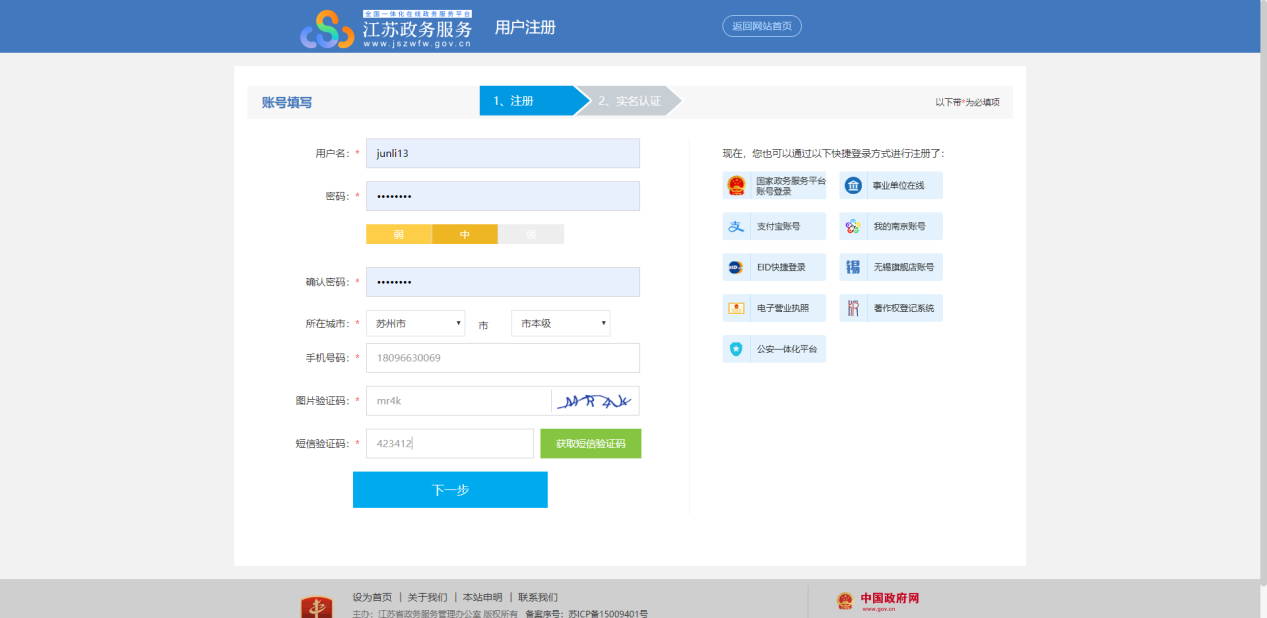 在线报名1.在江苏政务服务网首页，横向滚动菜单区域，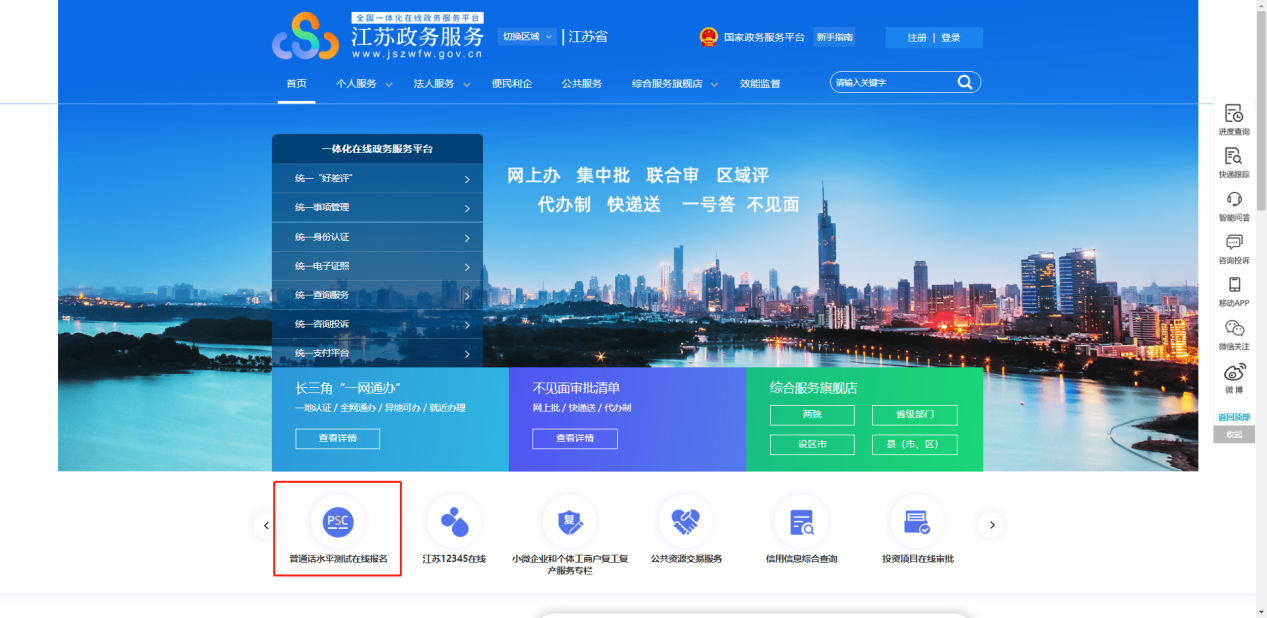 或在“综合服务旗舰店——省教育厅旗舰店”中找到“江苏省普通话水平测试在线报名”，点击进入。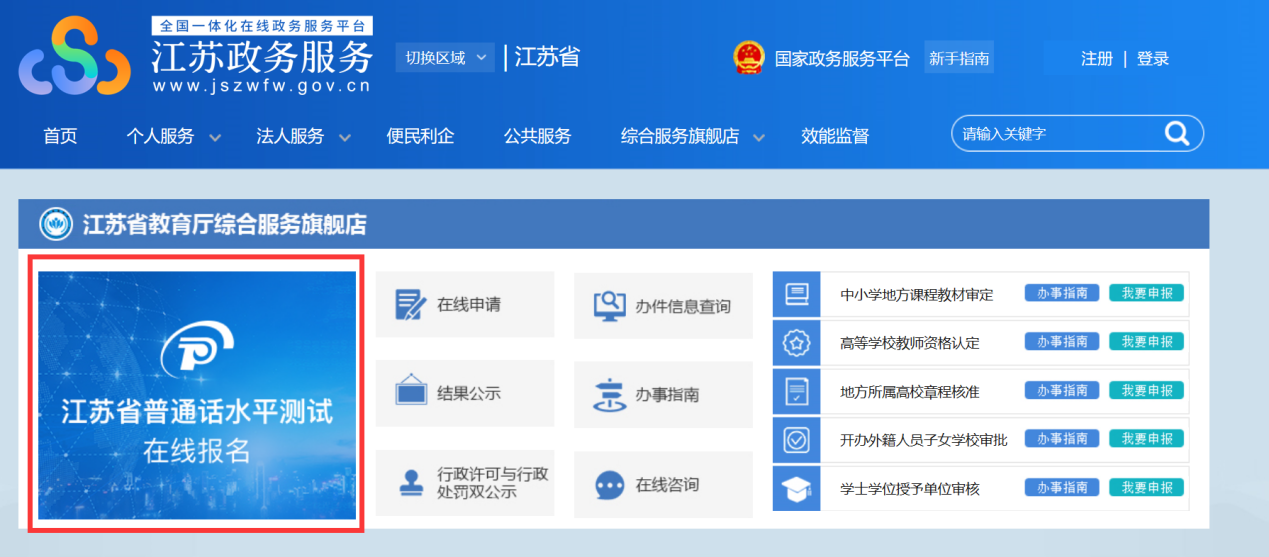 2.仔细阅读”江苏省国家普通话水平测试简介”，点击下方“我要报名”按钮，结合自身实际情况在弹窗中选择所在地。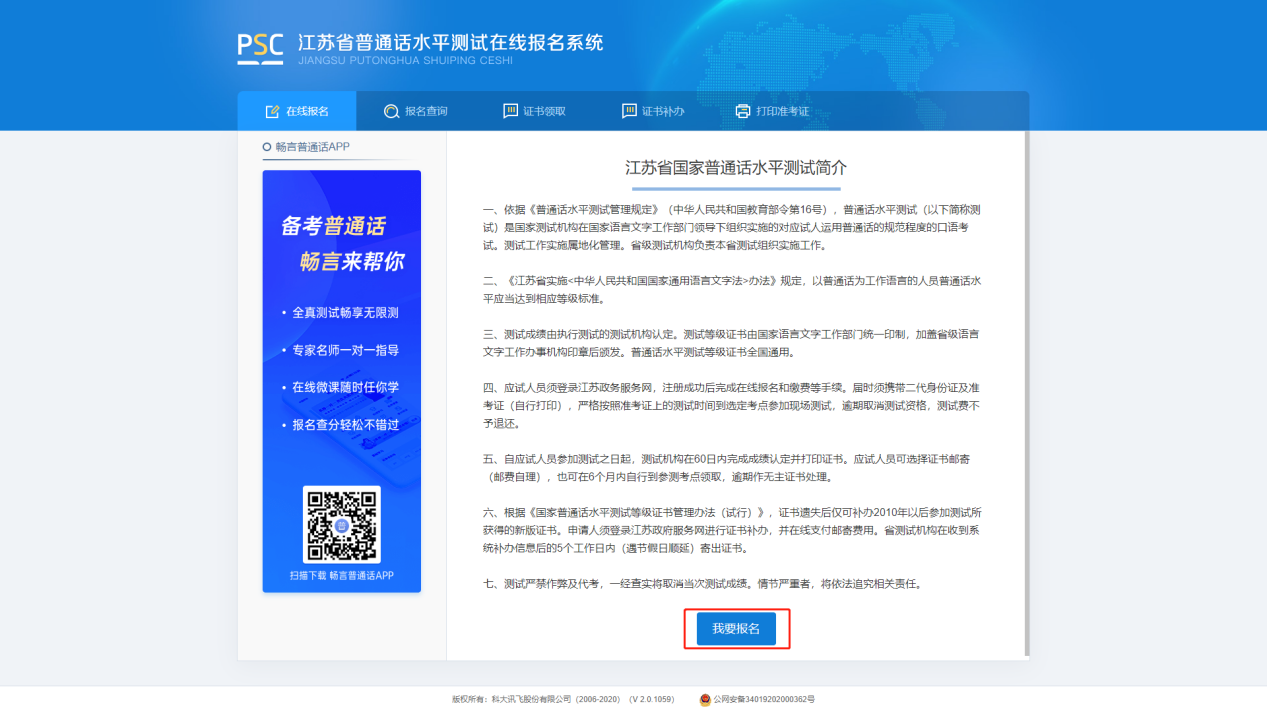 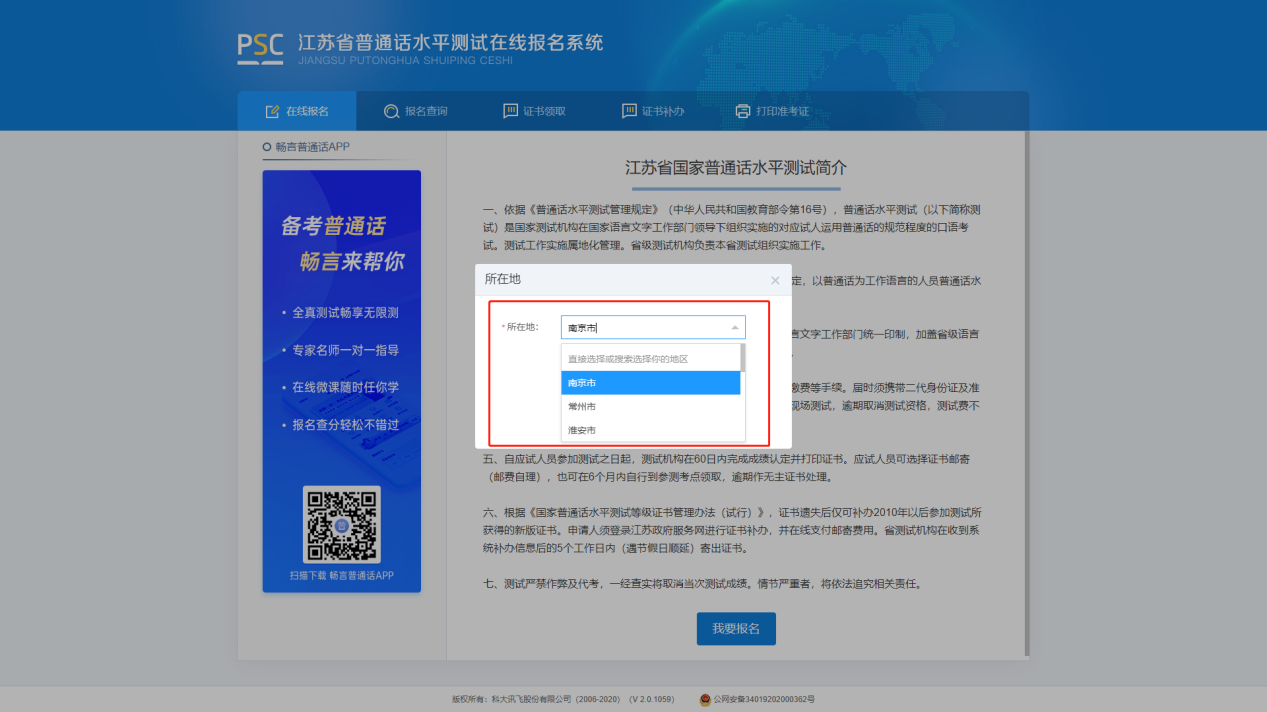 3.选择测试考点及测试时间。考生可以看到开放报名任务的测试考点，建议高校考生优先选择所属高校的高校场次任务，若所属高校未开放任务或任务名额已满也可选择其它社会场次任务。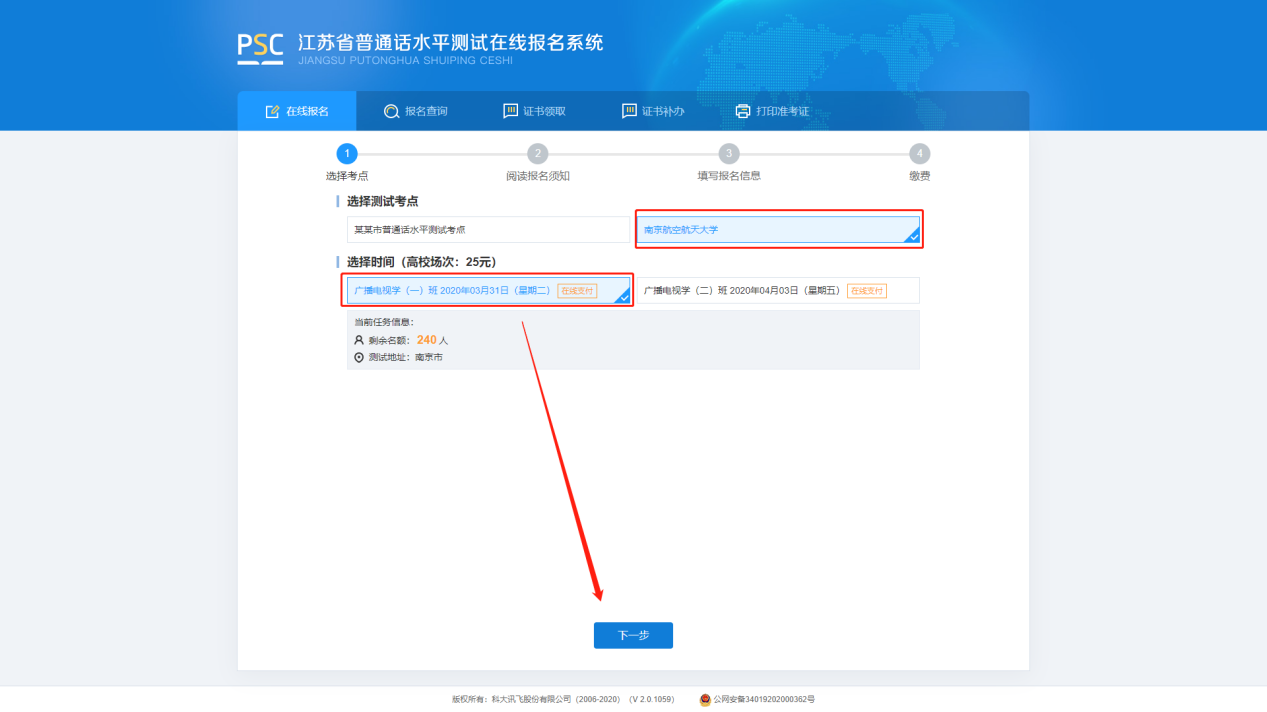 4.阅读“报名须知”，10秒后可点击“下一步”操作按钮。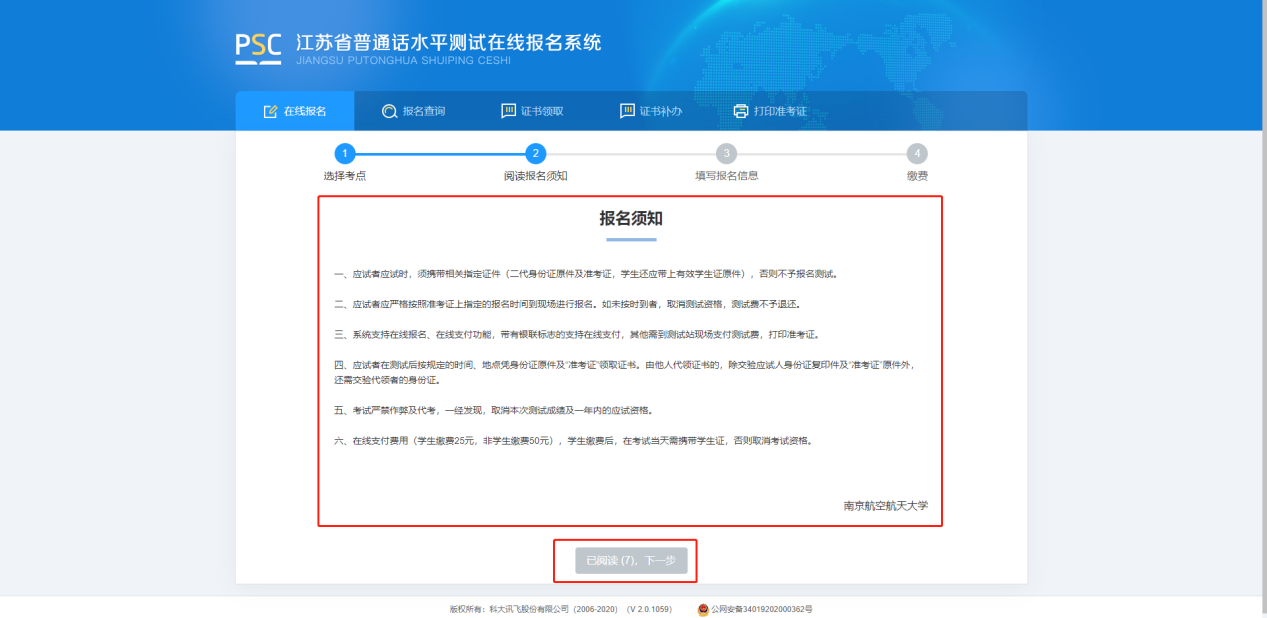 5.填写报名信息。考生姓名、证件类型、证件编号、联系电话为系统自动带入的用户信息不可修改，剩余项为必填项，请如实填写，并根据个人需求，选择到考点自取或快递邮寄。校内师生建议选择考点自取。考点会等一学期所有测试任务完成出成绩后，统一将证书领取回来分发到各学院，再由学院发放到个人手中。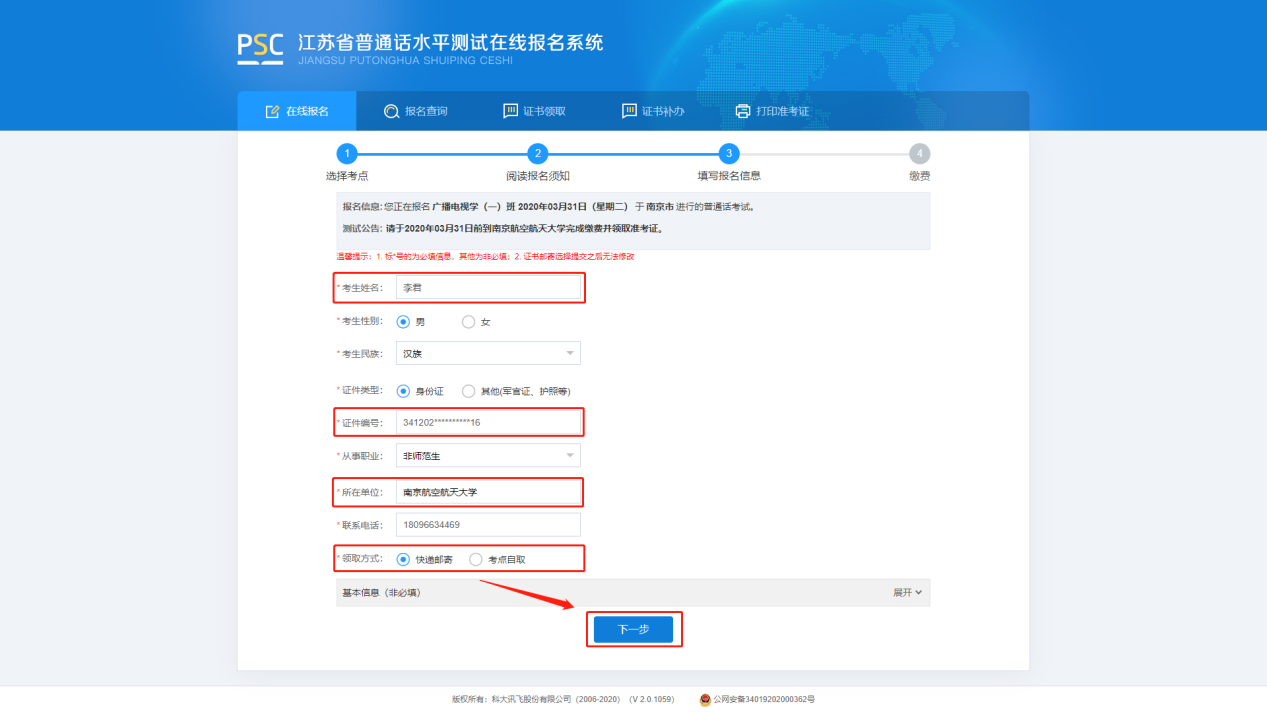 6.核对报名及考生信息并进行验证，若信息有误，点击“修改信息”返回修改，无误点击“下一步”（注意：信息一旦提交，无法修改）。点击发送短信，正确点击图片验证，并准确输入手机收到的验证码。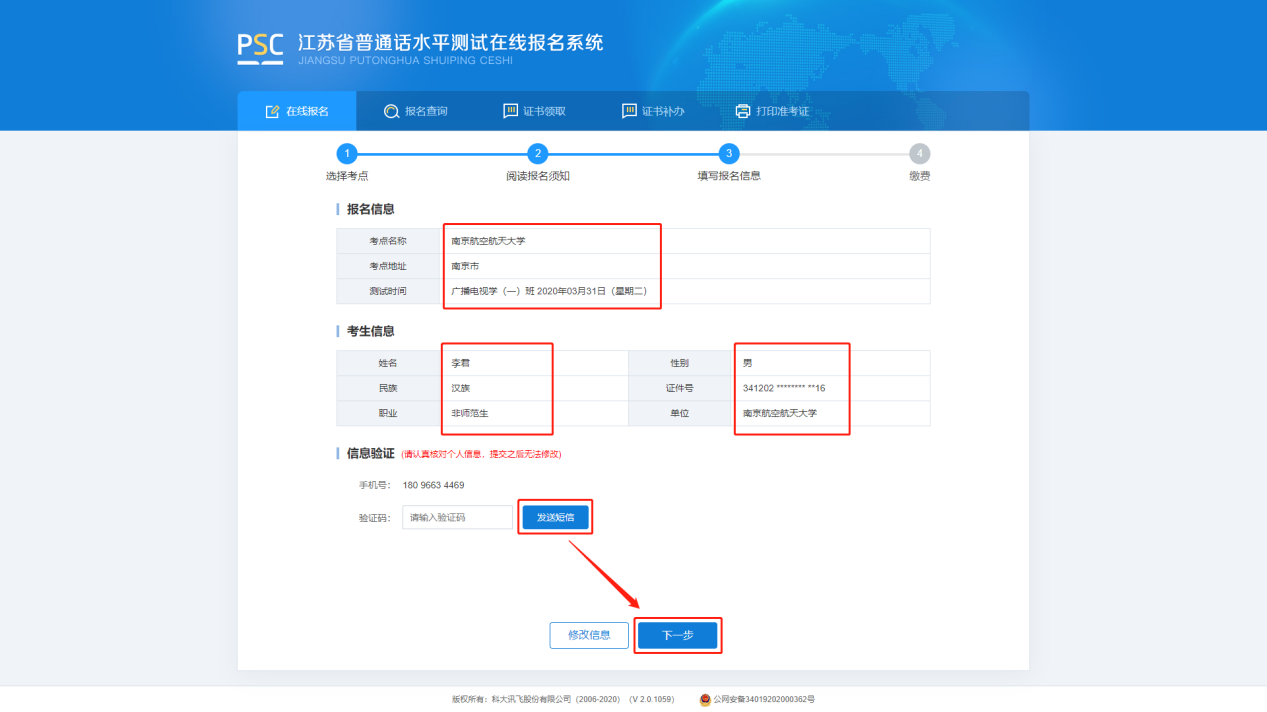 7.在线缴费。选择测试费用及支付方式，点击“去支付”，使用微信或支付宝扫描二维码完成支付。（注意：请在支付时限内完成支付，若在规定时间内不缴费视为放弃，本次报名无效；缴费报名成功之后不予退款，且不要重复支付）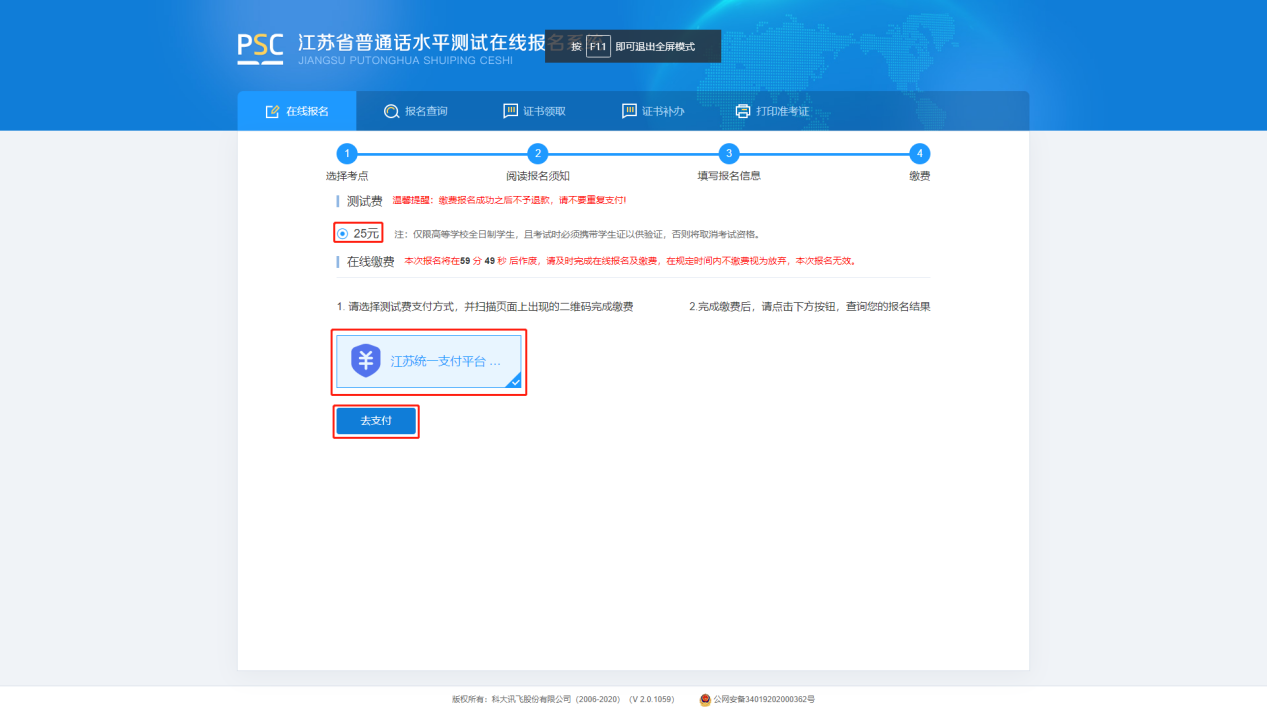 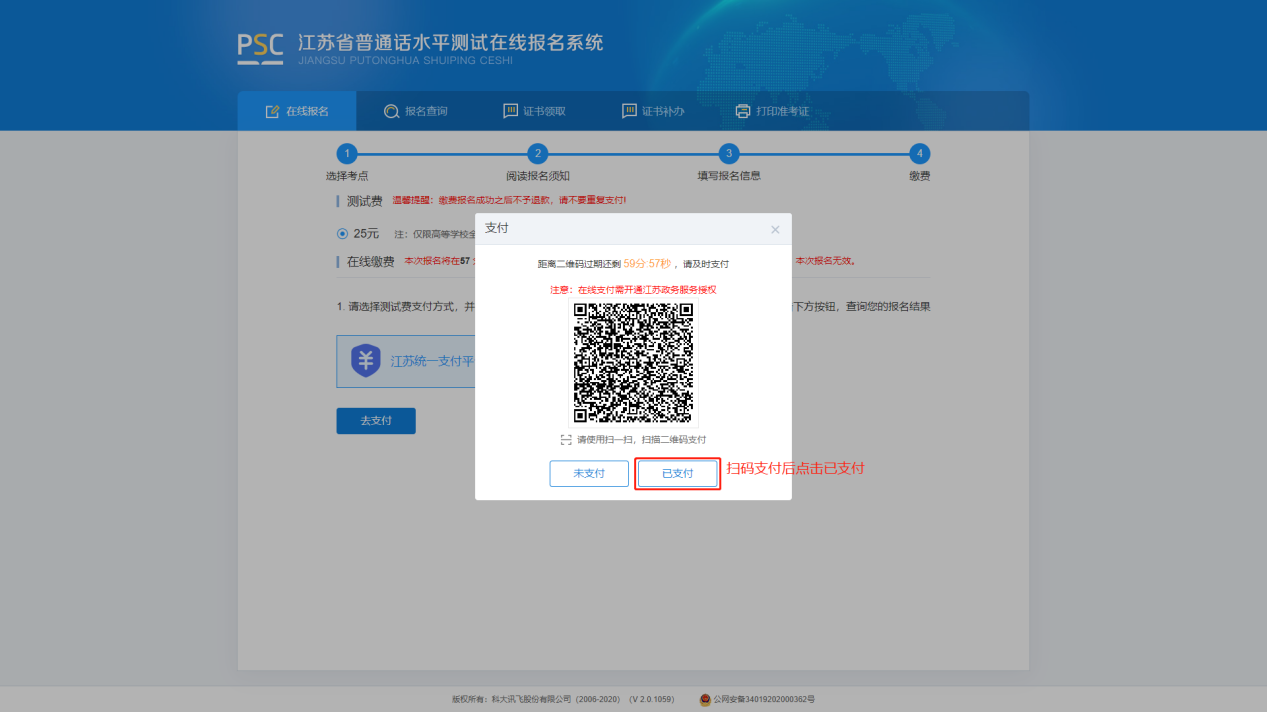 8.填写邮寄信息。如选择证书邮寄的考生需填写证书邮寄信息，点击“微信支付”扫完码完成支付（注意：缴费完成后邮寄信息不可修改）。选择“考点自取”的考生跳过这一页。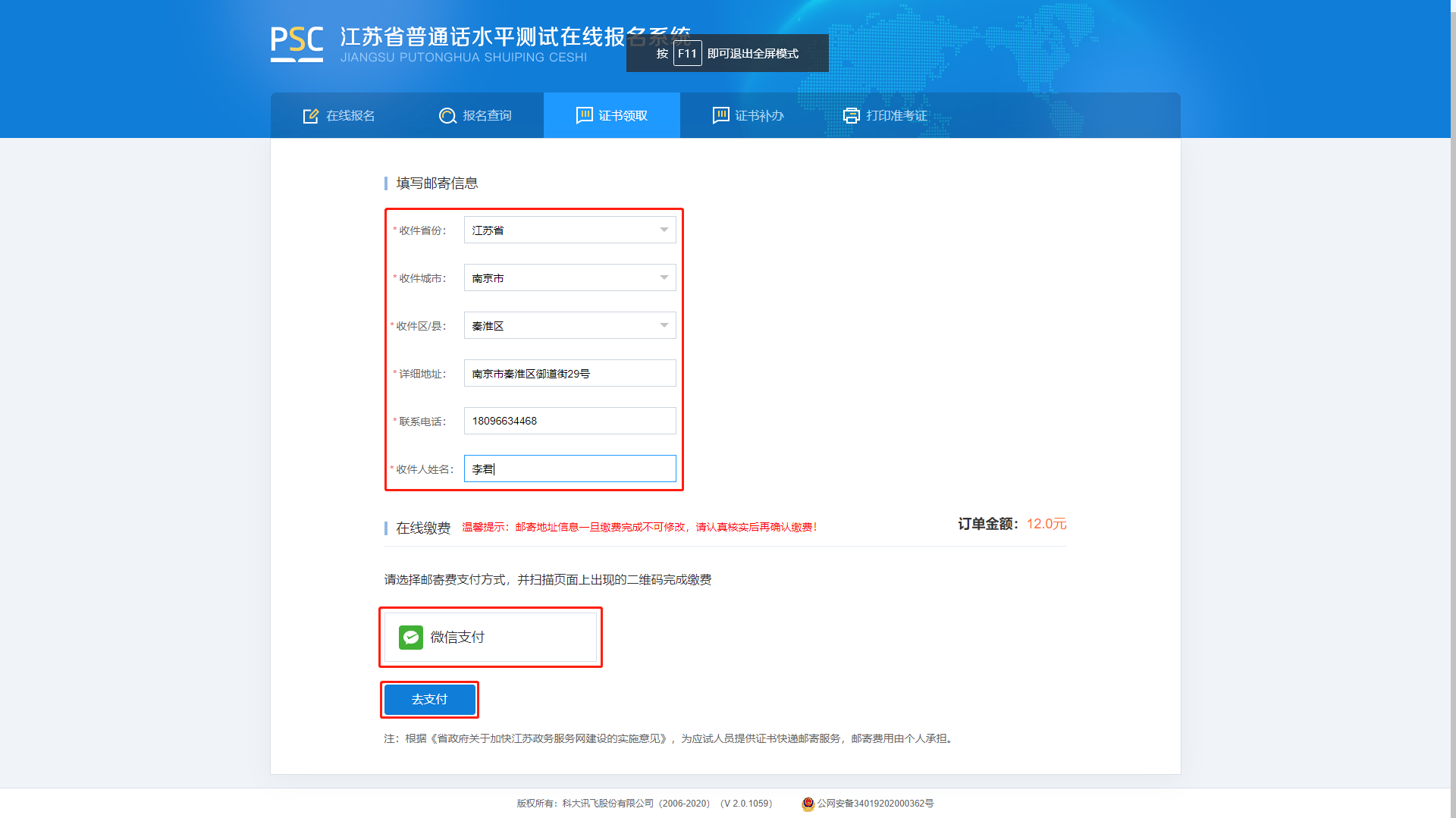 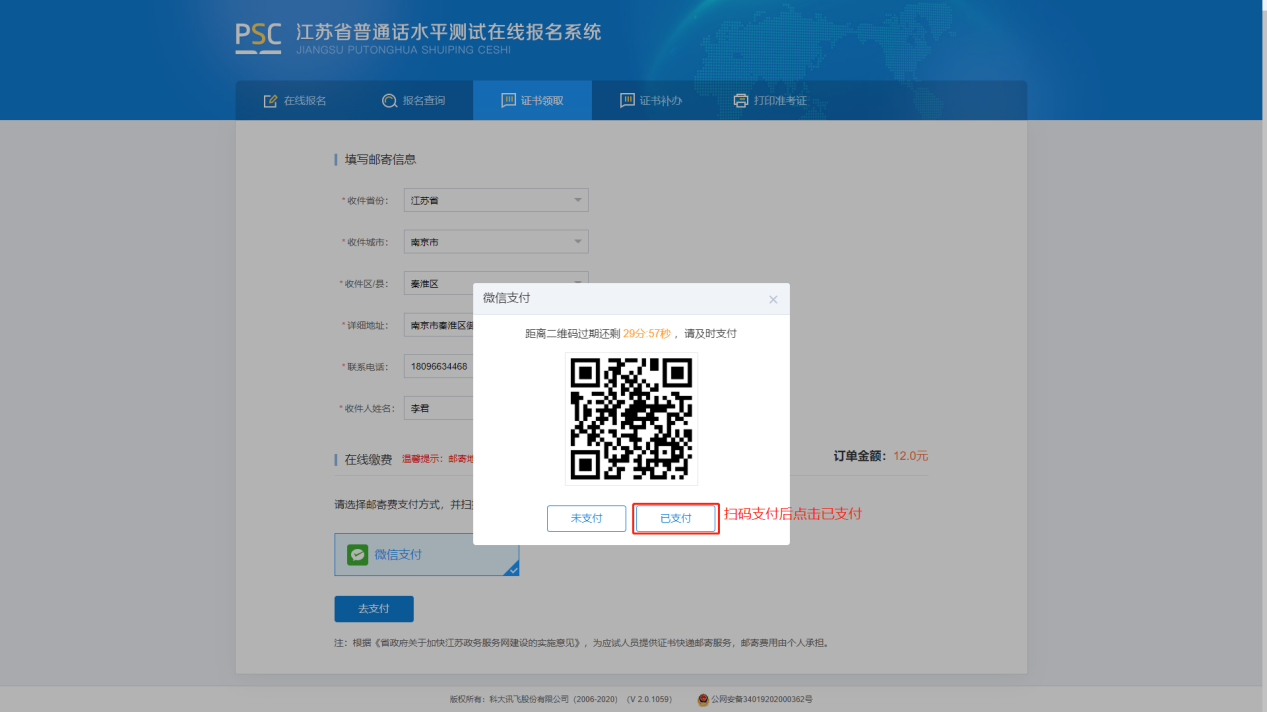 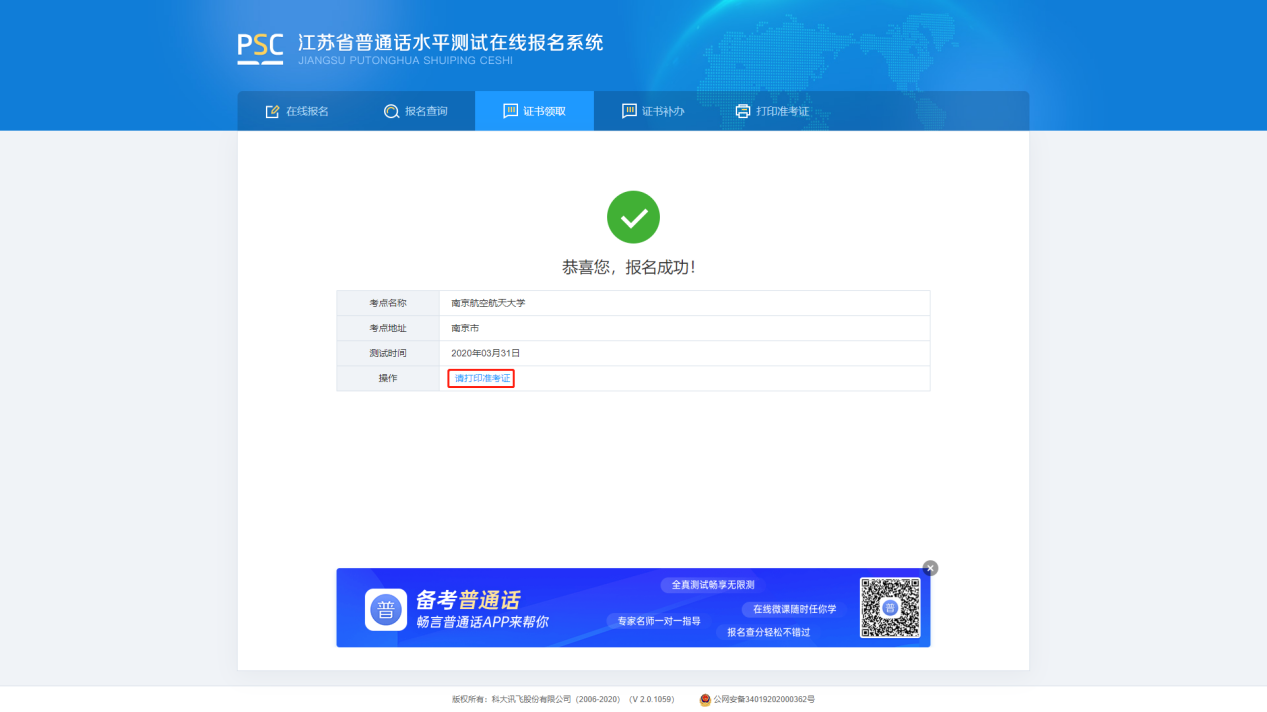 9.打印准考证。从报名成功页面操作栏或菜单栏中“打印准考证”，自行打印准考证。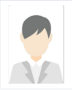 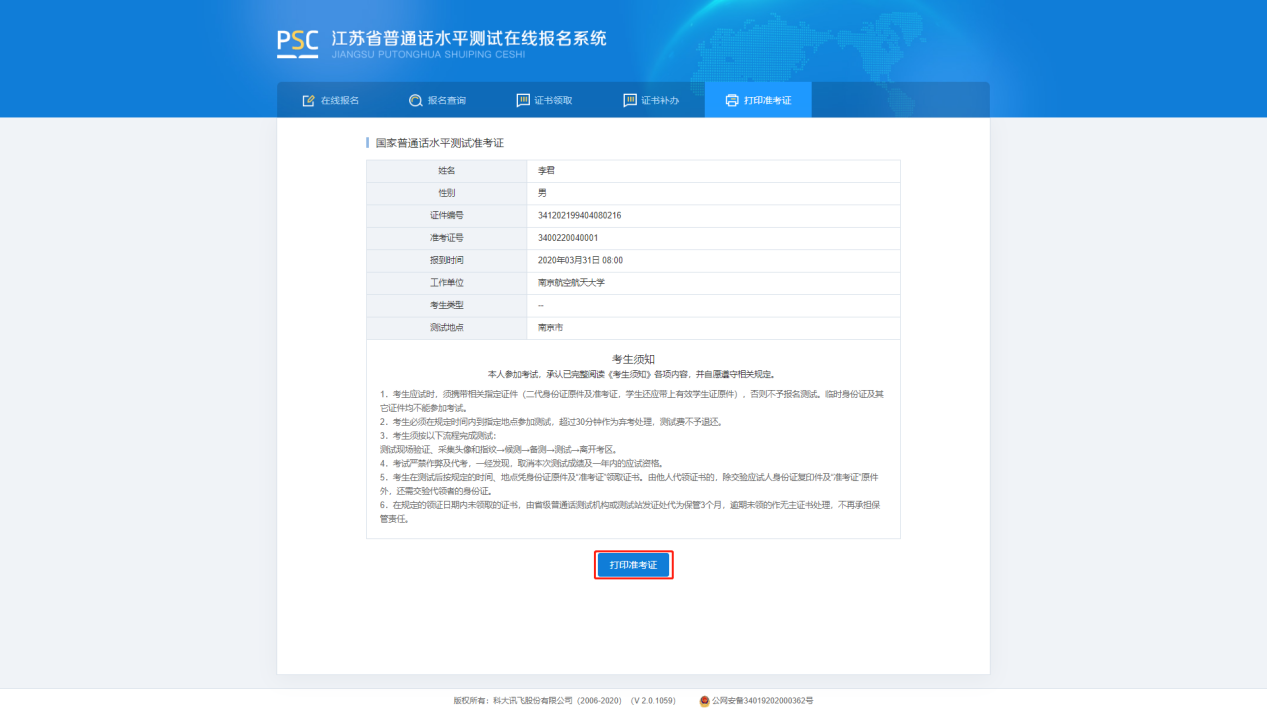 报名查询报名成功后，点击“报名查询”，可查询报名情况。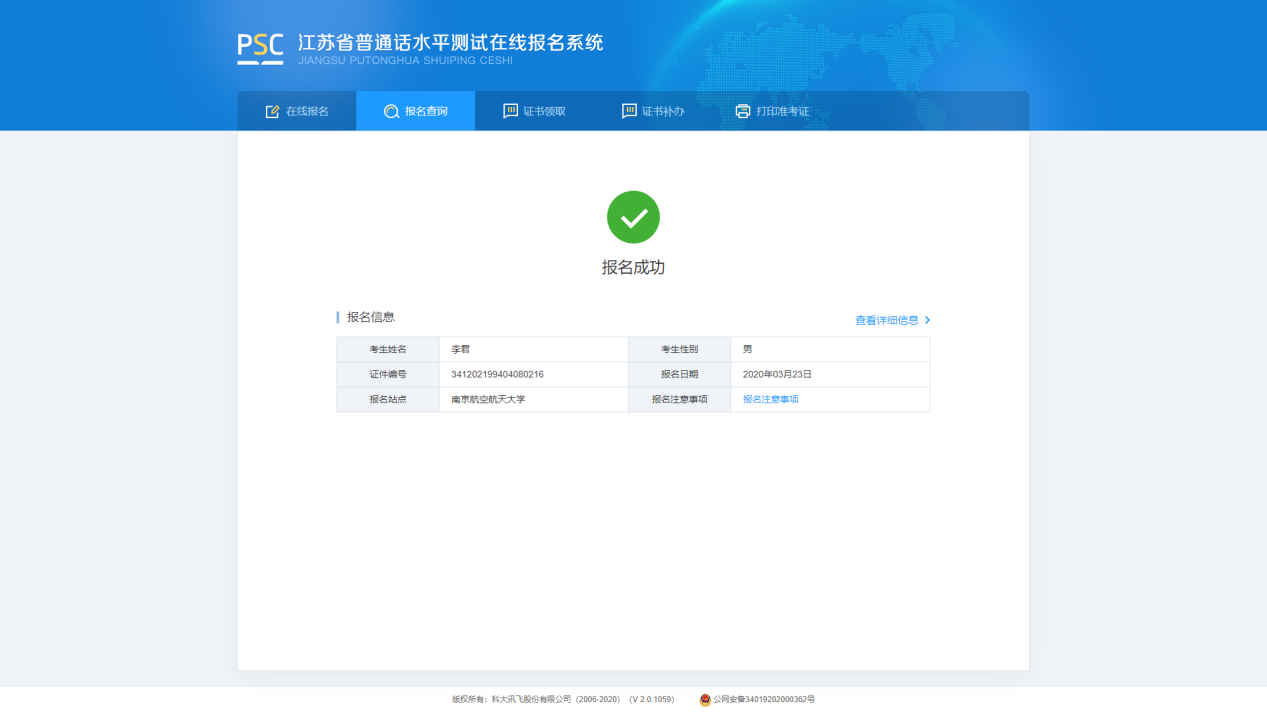 证书领取选择“证书邮寄”的考生，证书将于测试后60个工作日内寄出。点击“证书领取”，查询邮寄信息和顺丰运单号，可根据运单号到顺丰官网查询物流信息。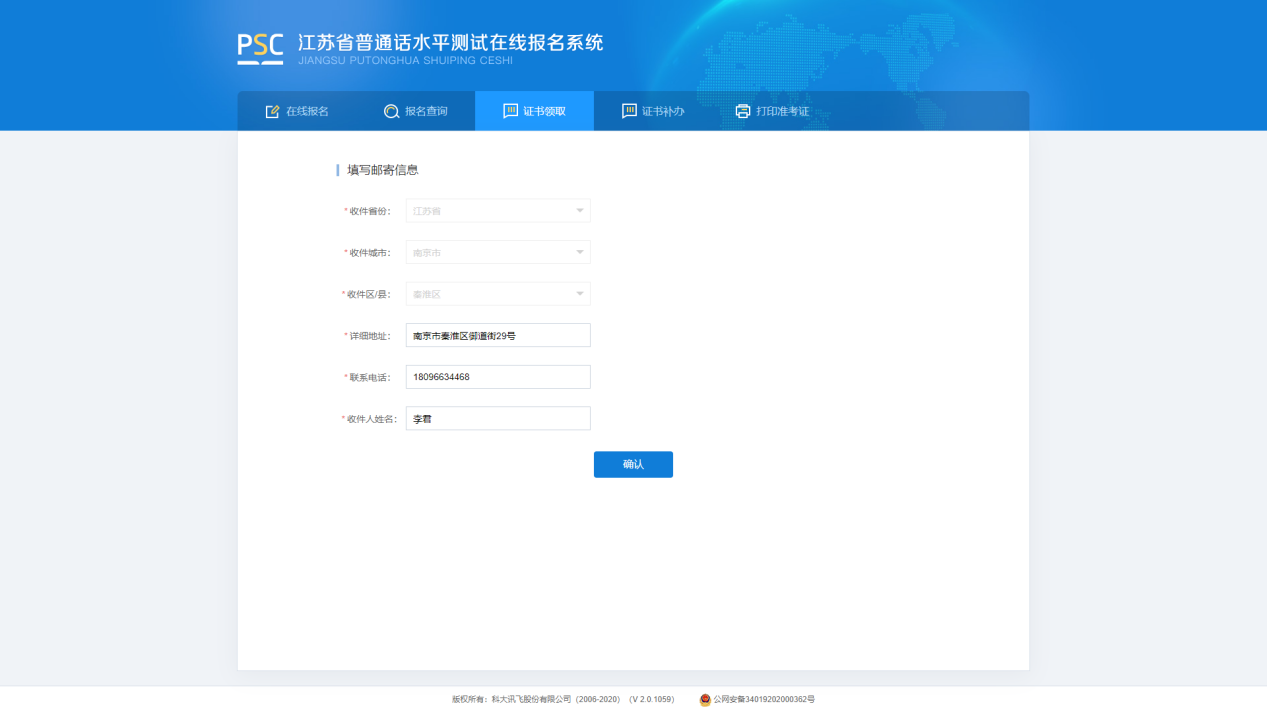 证书补办2010年后，在江苏参加测试且取获得新版证书的考生若有补办需求，可在证书补办中查询到历史成绩，在对应历史成绩列表中点击补办申请，并进行邮寄信息的填写，完成支付，由省测试中心完成补办申请并在5个工作日内寄出证书（注意：证书补办仅支持邮寄，若成绩记录中无照片请联系考试时所在考点并提供照片，待考点上传照片后再申请补办）。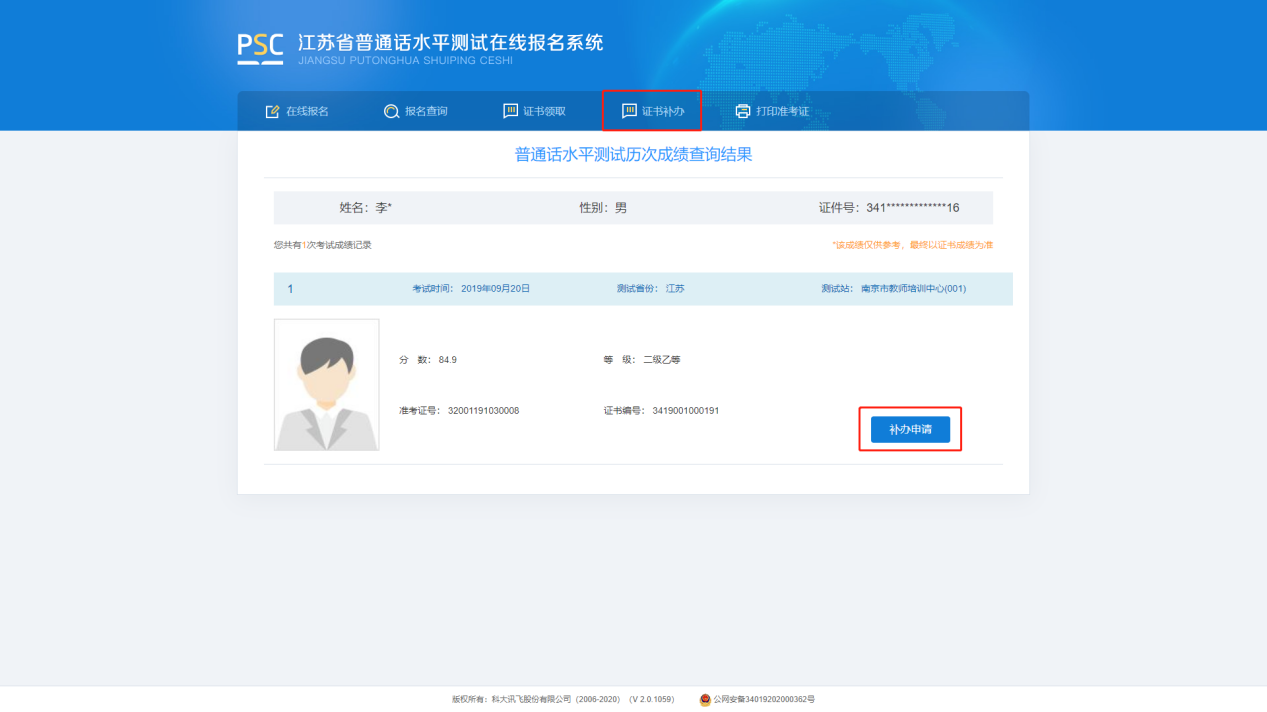 